П Р И К А Зот _______________                                                                    № ______________г. КурскО включении в перечень выявленных объектов культурного наследия, расположенных на территории Курской области, объекта, обладающего признаками объекта культурного наследия, «Здание земской больницы», конец XIX - начало XX вв., местонахождение объекта: Курская область, Октябрьский район, п. Прямицыно, ул. Октябрьская, д.185    В соответствии с Федеральными законом от 25 июня 2002 года                 № 73-ФЗ «Об объектах культурного наследия (памятниках истории и культуры) народов Российской Федерации, Законом Курской области от         29 декабря 2005 года № 120-ЗКО «Об объектах культурного наследия Курской области», пунктом 3.13 Положения о комитете по охране объектов культурного наследия Курской области, утвержденного постановлением Губернатора Курской области от 15.09.2020 № 274-пг ПРИКАЗЫВАЮ:Включить в перечень выявленных объектов культурного наследия, расположенных на территории Курской области, объект, обладающий признаками объекта культурного наследия, - «Здание земской больницы», конец XIX - начало XX вв., местонахождение объекта: Курская область, Октябрьский район,  п. Прямицыно, ул. Октябрьская, д.185.Исключить объект, указанный в пункте 1 настоящего приказа, из списка объектов, обладающих признаками объекта культурного наследия.Приказ вступает в силу со дня его подписания.Председатель комитета                                                                   И.А. Мусьял                                                                                                                                               Проект                                                                                                                                    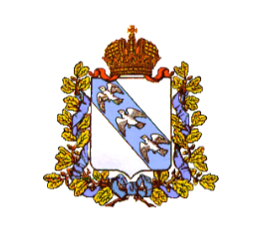 АДМИНИСТРАЦИЯ КУРСКОЙ ОБЛАСТИКомитет по охране объектов культурного наследия
Курской области